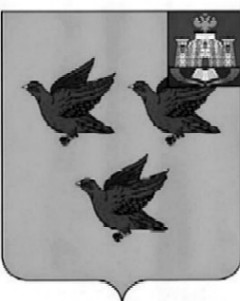 РОССИЙСКАЯ ФЕДЕРАЦИЯОРЛОВСКАЯ ОБЛАСТЬАДМИНИСТРАЦИЯ ГОРОДА ЛИВНЫПОСТАНОВЛЕНИЕот 2 декабря 2014г.                                                                       № 766О назначении публичных слушаний попредоставлению разрешения на отклонениеот предельных параметров разрешенного строительства,реконструкции объектов капитального строительства   В соответствии со ст. 40 Градостроительного кодекса РФ, руководствуясь ст. 13 Устава города Ливны, постановлением Ливенского городского Совета народных депутатов   от   11.06.2008 г.   № 23/99-ГС «О   принятии   Положения   о    публичных слушаниях  по  вопросам  градостроительной  деятельности»,  правилами землепользования   и   застройки     города     Ливны    администрация    города   п о с т а н о в л я е т:   1. Провести публичные слушания по предоставлению разрешения на отклонение от предельных параметров разрешенного строительства, реконструкции объектов капитального строительства:- на земельном участке с кадастровым номером 57:26:0010409:15 площадью 7146,0 кв.м., расположенном по адресу: Орловская область, г.Ливны, ул.Гайдара, принадлежащего на праве собственности ЗАО «Автоцентр-ЗИЛ» (свидетельство о государственной регистрации права 57-АБ 647358 от 14 ноября 2014г.),  в части  уменьшения минимального отступа от границы земельного участка  с северо-западной стороны  до 1 метра и уменьшения отступа от красной линии до 1 метра;- на земельном участке с кадастровым номером 57:26:0010216:41  площадью 212,0 кв.м., расположенном по адресу: Орловская область, г.Ливны, ул.Кирова, 1 (рыночная площадь), принадлежащего на праве собственности Зубцову Алексею Ивановичу (свидетельство о государственной регистрации права 57-АБ 590320 от 23 мая 2014г.), в части уменьшения минимального отступа от границы земельного участка  с восточной стороны до 0 метров, с южной стороны до 0 метров, с западной стороны до 0,22 метра, уменьшения отступа от красной линии до 0 метров и увеличения максимального процента застройки до 98%. - на земельном участке с кадастровым номером 57:26:0010216:0156  площадью 24,0 кв.м., расположенном по адресу: Орловская область, г.Ливны, ул.Кирова, 1, принадлежащего на праве собственности Зубцову Алексею Ивановичу (свидетельство о государственной регистрации права 57-АБ 542580 от 28 февраля 2014г.), в части уменьшения минимального отступа от границы земельного участка с восточной стороны до 0 метров, с южной стороны до 0,44 метра, с северной стороны до 0 метров, с западной стороны до 0 метров и увеличения максимального процента застройки до 95%.    2. Назначить публичные слушания в зале заседания администрации города Ливны 17 декабря 2014 года в 15 часов 00 минут по адресу: г. Ливны, ул.Ленина, 7.   3. Возложить ответственность за подготовку и проведение публичных слушаний на комиссию по землепользованию и застройке города Ливны.   4. Комиссии по землепользованию и застройке города Ливны:   4.1. Организовать в срок до 15 декабря 2014 года включительно прием предложений по рассматриваемому вопросу и регистрацию выступающих на публичных слушаниях по адресу: ул. Ленина, 3, кабинет № 4.   4.2. Определить порядок выступления на публичных слушаниях.   4.3. Известить смежных землепользователей о месте и времени проведения публичных слушаний по вопросу предоставления разрешения на отклонение от предельных параметров разрешенного строительства, реконструкции объектов капитального строительства.   4.4. По результатам публичных слушаний подготовить заключение о результатах слушаний и опубликовать его не позднее 22 декабря 2014 года в газете «Ливенский вестник» .   5. Опубликовать настоящее постановление в газетах «Ливенский вестник».Глава города                                   подпись                                                 Л.И.Фаустов